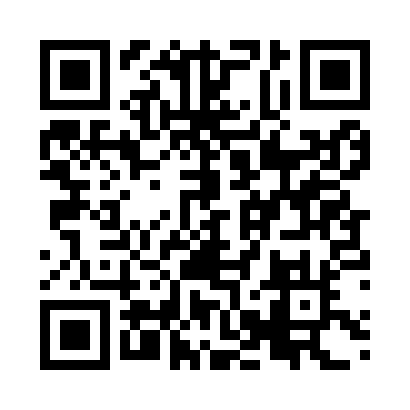 Prayer times for Castelo, BrazilWed 1 May 2024 - Fri 31 May 2024High Latitude Method: NonePrayer Calculation Method: Muslim World LeagueAsar Calculation Method: ShafiPrayer times provided by https://www.salahtimes.comDateDayFajrSunriseDhuhrAsrMaghribIsha1Wed4:466:0211:422:575:226:332Thu4:476:0211:422:575:216:323Fri4:476:0211:422:565:216:324Sat4:476:0311:422:565:206:315Sun4:486:0311:412:555:196:316Mon4:486:0411:412:555:196:307Tue4:486:0411:412:555:186:308Wed4:486:0411:412:545:186:309Thu4:496:0511:412:545:176:2910Fri4:496:0511:412:545:176:2911Sat4:496:0611:412:535:176:2912Sun4:506:0611:412:535:166:2813Mon4:506:0611:412:535:166:2814Tue4:506:0711:412:535:156:2815Wed4:506:0711:412:525:156:2716Thu4:516:0811:412:525:156:2717Fri4:516:0811:412:525:146:2718Sat4:516:0811:412:525:146:2719Sun4:526:0911:412:515:146:2620Mon4:526:0911:412:515:136:2621Tue4:526:1011:412:515:136:2622Wed4:536:1011:422:515:136:2623Thu4:536:1011:422:515:136:2624Fri4:536:1111:422:505:126:2625Sat4:546:1111:422:505:126:2626Sun4:546:1211:422:505:126:2527Mon4:546:1211:422:505:126:2528Tue4:546:1211:422:505:126:2529Wed4:556:1311:422:505:126:2530Thu4:556:1311:422:505:126:2531Fri4:556:1411:432:505:116:25